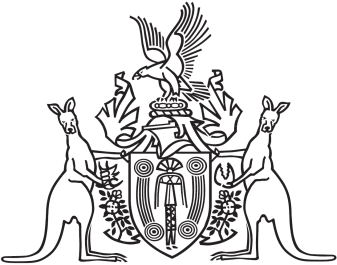 Northern Territory of AustraliaGovernment GazetteISSN-0157-833XNo. S11	21 February 2018Northern Territory of AustraliaPolice Administration ActPolice Arbitral Tribunal
Appointment of ChairpersonI, Gerald Francis McCarthy, Minister for Public Employment,
under section 36(2)(a) of the Police Administration Act, appoint
Ingrid Catherine Asbury to be the Chairperson of the Police Arbitral Tribunal for 3 years on and from 5 March 2018.Dated 19 February 2018G. F. McCarthyMinister for Public Employment